ГБОУ СОШ пос. Просвет структурное подразделение «Детский сад «Сказка» м.р. Волжский Самарской областиПРОЕКТ с детьми подготовительной группы «Волшебная страна сказок»Составил: Мирошкина А.А.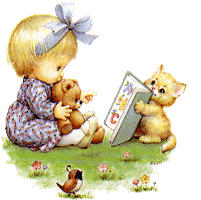  Вид проекта: среднесрочныйПродолжительность проекта: с 13 по 17 января 2015г Проблема: недостаточный уровень знаний о жанре сказок, неустойчивый интерес к чтению, недостаточное развитие коммуникативных навыков.  Цель проекта: развитие свободной творческой личности детей, знакомство детей с жанровыми особенностями, структурой, видами, сюжетами сказок, развитие интереса к литературе, формирование читательской культуры. . Задачи: -Познакомить детей с особенностями и структурой сказок. Учить понимать занимательность сюжетов сказок, особенность их языка. Формировать у детей устойчивый интерес к чтению. Прививать интерес к творчеству. На материале сказок показать, что добро побеждает зло.  Предполагаемый результат: - Пробуждение у дошкольников желание самостоятельно обращаться к книге, как источнику содержательного и занимательного проведения досуга. Обучать детей способам сотрудничества друг с другом и со взрослыми.  -обеспечение психологического благополучия и здоровья детей; развитие познавательных способностей; развитие творческого воображения; развитие творческого мышления; развитие коммуникативных навыков.  План реализации проекта№Виды деятельности Предполагаемый результатСроки выполнения1Слушание сказок, рассматривание книг, беседыРазвивать речь детей, поддерживать интерес к сказкамЕжедневно 2Викторина «Какие сказки мы знаем»Выявление знаний детейПонедельник 2НОД Рисование  «Обложка книги моей  любимой сказки»Закрепление приемов рисованияПонедельник 2Д/и «Узнай героя по описанию»Закрепление знаний о героях сказокПонедельник 2Консультация для родителей  «Роль сказки в развитии и воспитании ребенка»Продолжать убеждать родителей в необходимости создавать в семье благоприятные условия для развития личности ребенкаПонедельник 3НОД «Лепим героев сказок»Закреплять приемы лепкиВторник 3Д\и «Сочиним сказку»Развитие фантазии, закрепление интереса к сказкамВторник 3Настольный театр (по выбору детей)Развивать речь детей, поддерживать интерес к сказкамВторник 4НОД Чтение сказкиРазвитие коммуникативных навыков, речевое развитие Среда 4Просмотр мультфильмовДоставить удовольствие от просмотра любимых мультфильмовСреда 4Театр на фланелеграфеСреда 4Д\и «Что кому» Закрепление знаний о героях сказокСреда 5НОД Беседа «Что мы знаем о сказках»Закрепление знаний о жанровых особенностях сказок. Четверг 5Рисование рисунков для создания книжек-малышек «Моя любимая сказка»Закрепление приемов  рисованияЧетверг 5Закрепление ролей для показа сказки «Заячья избушка»Развитие творческих и артистических способностей, коммуникативных навыковЧетверг Привлечь родителей к изготовлению атрибутов для театрализованной деятельности детей (пошив костюмов, изготовление масок, шапочек и т.п)Привлекать родителей к активному участию в жизни группы6НОД Конструирование по замыслу «Сказочный дворец»Закреплять умение сооружать постройки, объединенные общей темойПятница 6Итоговое мероприятие – показ сказки «Заячья избушка» для детей младшей группыРазвитие творческих и артистических способностей, коммуникативных навыковПятница 6Выставка детских рисунков «Мой любимый сказочный герой»Творческий продукт изобразительной деятельности Пятница 